Nutrition Cluster Information Management Training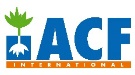 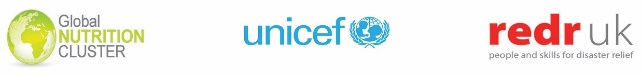 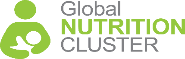 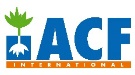 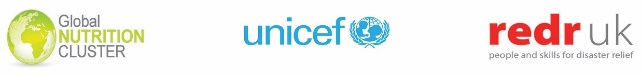 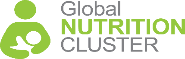 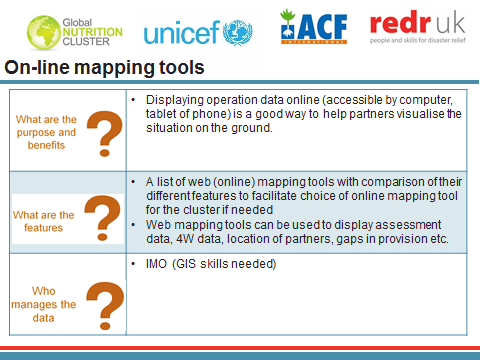 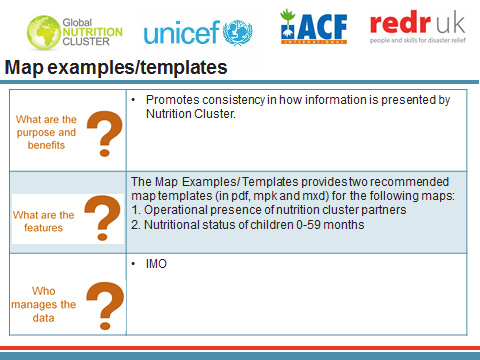 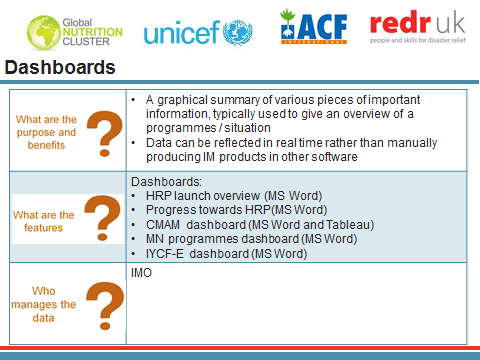 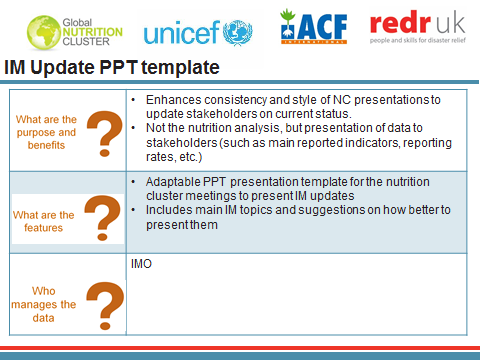 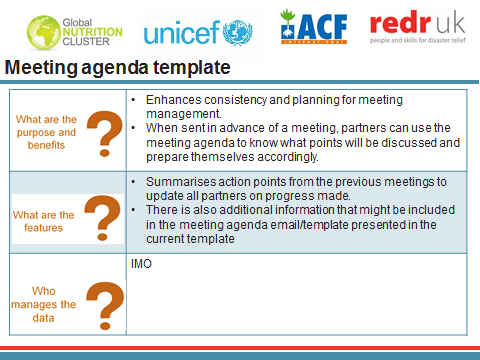 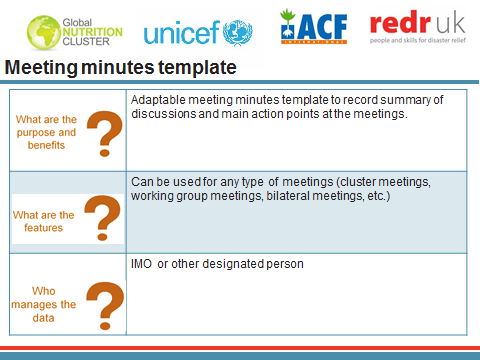 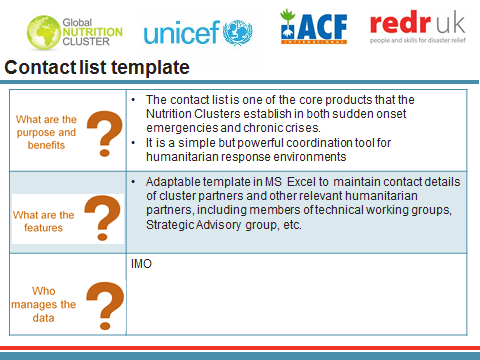 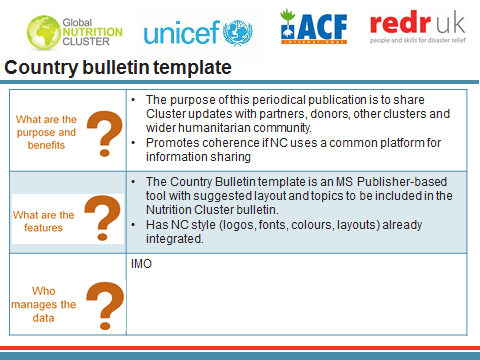 